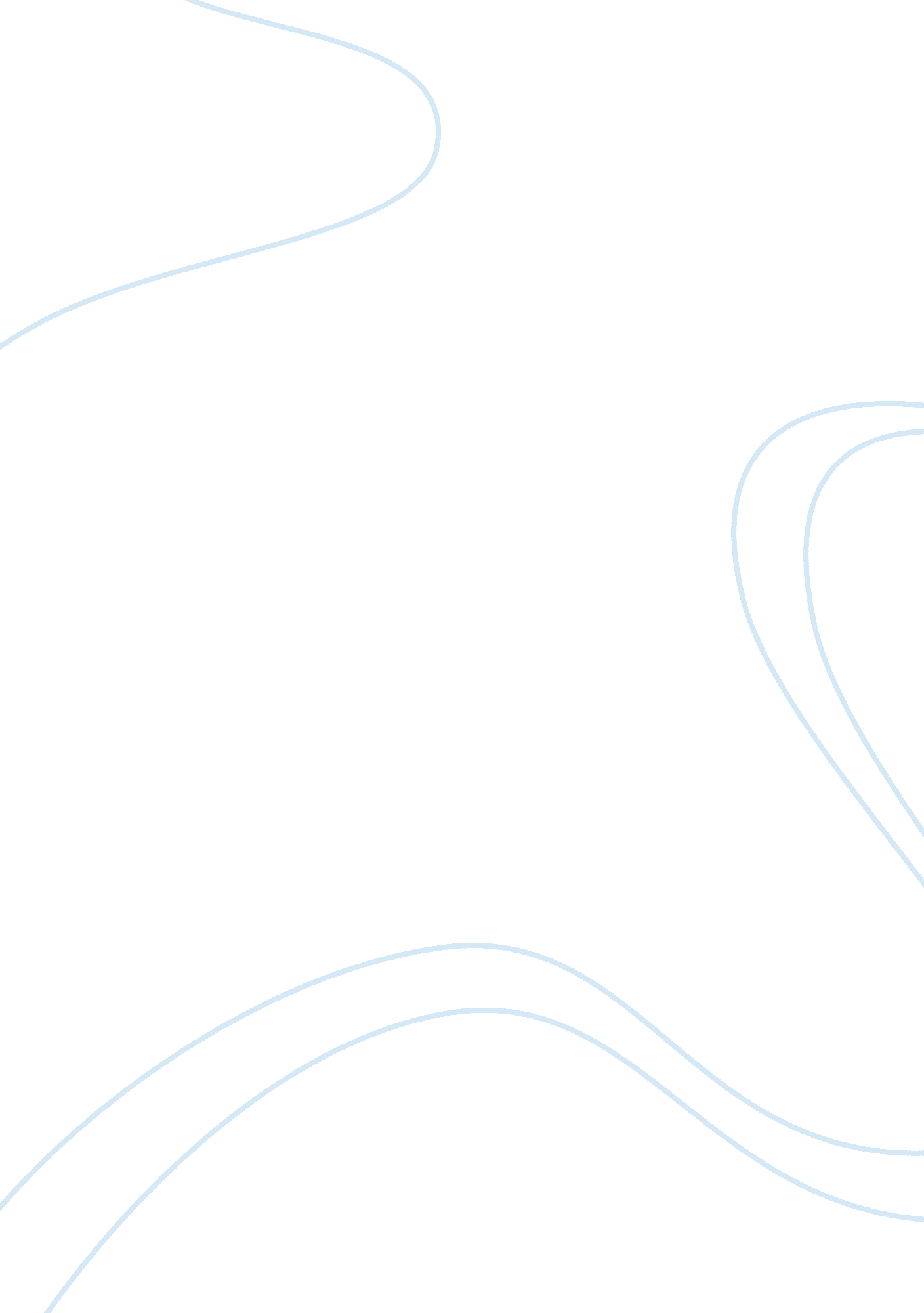 Ppp answersFinance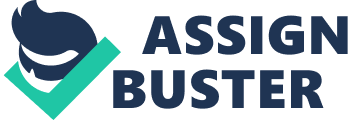 PPP Answers PPP Answers Introduction McKesson Corporation is a leading industry that distributes pharmaceuticals throughout America and Canada. The corporation conducted a financial analysis after which it had a Power Point Presentation (PPP). Presentation features three outstanding aspects namely; match between the slide content and topic in discussion, clear and precise expressions, and reduced redundancy. 
Aspects of the Power Point Presentation 
The first aspect of the presentation is that slides used match the topic of financial analysis. The first slide clearly outlines the subject to give observers understanding of the theme (Knoblauch, 2013, p. 46). Each subsequent slide is clear in handling just one sub-topic relevant to financial analysis. When each slide depicts a single sub-topic, the presenter manages to show the distinction in each step. Good flow and articulation of points from one sub-topic to the other is evident. 
The second aspect the power point presentation is that slides clearly express what McKesson Corporation presenter intends to convey. The slides directly focus on the financial analysis and emphasizes on key information. Graphical representations mainly have color variations that show audience the differences in lines used for each variable. MCK, for instance, is outstanding in red color. Consequently, audience can easily make a comparison and relate variables in the graph. In addition, related variables occupy one slide for easy comparison. For example, variables of profitability such as Return on equity, Gross profit margin and Return on total assets have one slide for an easy relationship. Another outstanding quality observed is that the slides do not contain unnecessary clipart and unuseful generic photographs. 
The third aspect is that presenter has remained careful enough to avoid redundancy at the expense of precision in his power point presentation by not using obvious remarks. PowerPoint presentation has carefully avoided overused business terms. Use of new uncommon business terms help audience to avoid getting bored and presentation becoming monotonous. 
Criticism of the PPT and Conclusion 
The power point presentation of McKesson Corporation, however, has excess information in every slide apart from the first two. As a result, it becomes difficult for audience to retrieve vital information during the presentation. Moreover, some of the audiences fail to see clearly the contents of power point slides. Small texts in the slides may disadvantage those audiences with blurred vision and shortsightedness. When preparing the slides, information in each of them should not be too many that compromises clarity (Knoblauch, 2013, p. 47). Words should be brief and precise, put in a summary form with as little information as possible. 
Reference 
Knoblauch, H. (2013). PowerPoint, Communication, and the Knowledge Society. Cambridge: Cambridge University Press. 